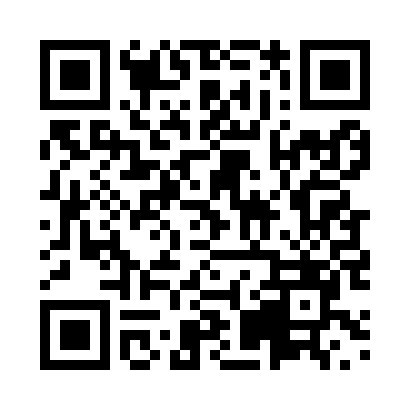 Prayer times for Yeoju, South KoreaWed 1 May 2024 - Fri 31 May 2024High Latitude Method: NonePrayer Calculation Method: Muslim World LeagueAsar Calculation Method: ShafiPrayer times provided by https://www.salahtimes.comDateDayFajrSunriseDhuhrAsrMaghribIsha1Wed3:575:3512:274:147:198:512Thu3:555:3312:264:147:208:523Fri3:545:3212:264:147:218:534Sat3:525:3112:264:147:228:555Sun3:515:3012:264:147:238:566Mon3:495:2912:264:147:248:577Tue3:485:2812:264:157:248:588Wed3:465:2712:264:157:259:009Thu3:455:2612:264:157:269:0110Fri3:445:2512:264:157:279:0211Sat3:425:2412:264:157:289:0312Sun3:415:2312:264:167:299:0513Mon3:405:2212:264:167:309:0614Tue3:385:2212:264:167:319:0715Wed3:375:2112:264:167:319:0816Thu3:365:2012:264:167:329:1017Fri3:355:1912:264:167:339:1118Sat3:345:1812:264:177:349:1219Sun3:325:1812:264:177:359:1320Mon3:315:1712:264:177:369:1421Tue3:305:1612:264:177:369:1622Wed3:295:1612:264:177:379:1723Thu3:285:1512:264:187:389:1824Fri3:275:1412:264:187:399:1925Sat3:265:1412:264:187:399:2026Sun3:255:1312:274:187:409:2127Mon3:245:1312:274:187:419:2228Tue3:235:1212:274:197:429:2329Wed3:235:1212:274:197:429:2430Thu3:225:1112:274:197:439:2531Fri3:215:1112:274:197:449:26